Lesson 28:  When Can We Reverse a Transformation? Student OutcomesStudents determine inverse matrices using linear systems.Lesson NotesIn the final three lessons of this module, we will discover how to reverse a transformation by discovering the inverse matrix.  In Lesson 28, students are introduced to inverse matrices and find inverses of matrices with a determinant of  by solving a system of equations.  Lesson 29 expands this idea to include inverses of matrices with a determinant other than  and finding a general formula for an inverse matrix.  In Lesson 30, students discover matrices with determinants of zero do not have an inverse.ClassworkThe Opening Exercise can be done individually or in pairs.  It allows students to practice a  matrix transformation on a unit square.  Students need graph paper.Opening Exercise (8 minutes)
Opening ExercisePerform the operation  on the unit square.  State the vertices of the transformation. andExplain the transformation in words. stays at the origin, the vertex  moves to  moves to  and  moves to Find the area of the transformed figure.If the original square was  instead of a unit square, how would the transformation change?The coordinates of the vertices of the image would all double.  The vertices would be  and .What is the area of the image?  Explain how you know.The area of the image is .  The area of the original square was , multiply that by the determinant which is , and the area of the new figure is .Discussion (10 minutes)This discussion is a whole class discussion that wraps up the Opening Exercise and gets students to think about reversing transformations.What are some differences between the unit square and a  square?The coordinates of the vertices of the  square were double the coordinates of the vertices of the unit square.The area of the  square is four times the area of the unit square.Was the same thing true when the matrix transformation was applied?Yes.How can the determinant of the transformation matrix be used to find the area of a transformed image if the original image was not a unit square?Find the area of the original square, then multiply that area by the value of the determinant.What matrix have we studied that produces only a counter-clockwise rotation through an angle  about the origin?  Call it .What transformation would “undo” this transformation?  Describe it in words or symbols. We can undo this transformation by rotating in the opposite direction, or through an angle of .   because it is an odd function and is symmetric about the origin.   because it is an even function and is symmetric about the -axis.  Write the matrix that represents the rotation through   Call it .What do you think will happen if we apply  and then ?We should end up with what we started with.Let’s confirm this.  What matrix do you expect to see when you compute the product ?The identity matrix .Perform this operation.  Were you correct?Yes, we got the identity matrix.What about ?Yes, we get the identify matrix again.Explain to your neighbor what we have just discovered., the identify matrix.If the transformation  is performed, it can be reversed by performing the transformation .Example 1 (10 minutes) In this example, students solve a system of equations to find the transformation that reverses the pure dilation matrix with a scale factor of .  This example concludes with students writing their own definition of an inverse matrix, then comparing it to the formal definition.  Students should work in small homogenous groups or pairs.  Some groups can work through without guided questions while others may need targeted teacher support.
Example 1What transformation reverses a pure dilation from the origin with a scale factor of ? Write the pure dilation matrix and multiply it by .What values of , and  would produce the identity matrix?  (Hint:  Write and solve a system of equations.)Write the matrix and confirm that it reverses the pure dilation with a scale factor of .What is the pure dilation matrix with a scale factor of ?Multiply by a general matrix .  What is the resulting matrix?What matrix would this have to be equal to if the transformation had been reversed?  Write that matrix.The identity matrix, .Equate the two matrices and write a system of equations that would have to be true for the matrices to be equal.andSolve this system for and in terms of .andWrite the matrix that reverses the pure dilation transformation with a scale factor of .Confirm that this is the matrix that reverses the transformation.  Explain.When the two matrices are multiplied, you get the identity matrix, which means that the transformation has been reversed.If the transformations were done in the reverse order, would they still “undo” each other?  Show your work.Yes, .Let’s call original matrix , the matrix that reverses the transformation , and the identity matrix .  Write a statement that is true that relates the three matrices.We call matrix  an inverse matrix of matrix .  Write a definition of the inverse matrix.Matrix  is an inverse matrix to matrix  if  and .Exercises 1–3 (10 minutes) Students find the inverse matrices of each matrix given.  Exercises 1 and 2 will require students to solve a system of four equations and four variables.  This is not as difficult as it may seem, since two of the equations are equal to zero.  In Lesson 29, we will develop a general formula for the inverse of any matrix; in this exercise, we want students to start seeing patterns relating the inverse matrix and the original matrix.  These problems were all chosen because their determinant is zero, so students can focus on the movement of terms and changing of signs.  All students should do Exercises 1 and 2.  Early finishers can also do Exercise 3.  We will use the results of this exercise in the Opening Exercise of Lesson 29, asking if students see a pattern.
Exercises 1–3 Find the inverse matrix and verify.Closing (2 minutes)Students should do a 30-second quick write, then share with the class the answer to the following:  What is an inverse matrix?An inverse matrix is a matrix that when multiplied by a given matrix, the product is the identity matrix.An inverse matrix “undoes” a transformation.Explain how to find an inverse matrix.Multiply a general matrix  by a given matrix and set it equal to the identify matrix.  Solve the system of equations for andExit Ticket (5 minutes) Name                 							         		Date              		         Lesson 28:  When Can We Reverse a Transformation?Exit TicketIs matrix  the inverse of matrix ?  Show your work and explain your answer.2.	What is the determinant of matrix ?  Of matrix ?Exit Ticket Sample SolutionsIs matrix  the inverse of matrix ?  Show your work and explain your answer.No, the product of the two matrices is not the identity matrix.What is the determinant of matrix ?  Of matrix ?The determinant of matrix .The determinant of matrix .Problem Set Sample SolutionsIn this lesson, we learned .  Chad was saying that he found an easy way to find the inverse matrix, which is:  .  His argument is that if we have , then .    Is Chad correct?  Explain your reason.Chad is not correct.  Matrices cannot be divided.  If Chad is not correct, what is the correct way to find the inverse matrix?To find the inverse of , calculate the determinant, switch the terms on the forward diagonal and change the signs on the back diagonal, then divide all terms by the absolute value of the determinant.Find the inverse matrix and verify it.solve      Verify:  solve         Verify:     The determinant is ;  therefore, there is no inverse matrix. solve    Verify:    solve    Verify:    Find the starting point  ifthe point  is the image of a pure dilation with a factor of .  the point  is the image of a pure dilation with a factor of .the point  is the image of a pure dilation with a factor of .   the point  is the image of a pure dilation with a factor of . Find the starting point if   is the image of a reflection about the real axis.   is the image of a reflection about the imaginary axis. is the image of a reflection about the real axis and then the imaginary axis.     is the image of a  radians counterclockwise rotation. .  Let’s call the pure counterclockwise rotation of the matrix  as , and the “undo” of the pure rotation is  as   . Simplify  .What would you get if you multiply  to   ?Write the matrix if you want to rotate  radians counterclockwise.   Write the matrix if you want to rotate  radians clockwise. Write the matrix if you want to rotate  radians counterclockwise. Write the matrix if you want to rotate  radians counterclockwise. If the point  is the image of  radians counterclockwise rotation, find the starting point . If the point is the image of  radians counterclockwise rotation, find the starting point . 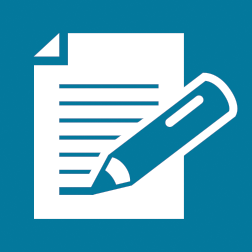 